ПОЛУПРИЦЕП САМОСВАЛЬНЫЙ АЛЮМИНИЕВЫЙ NW 3 А 50 PD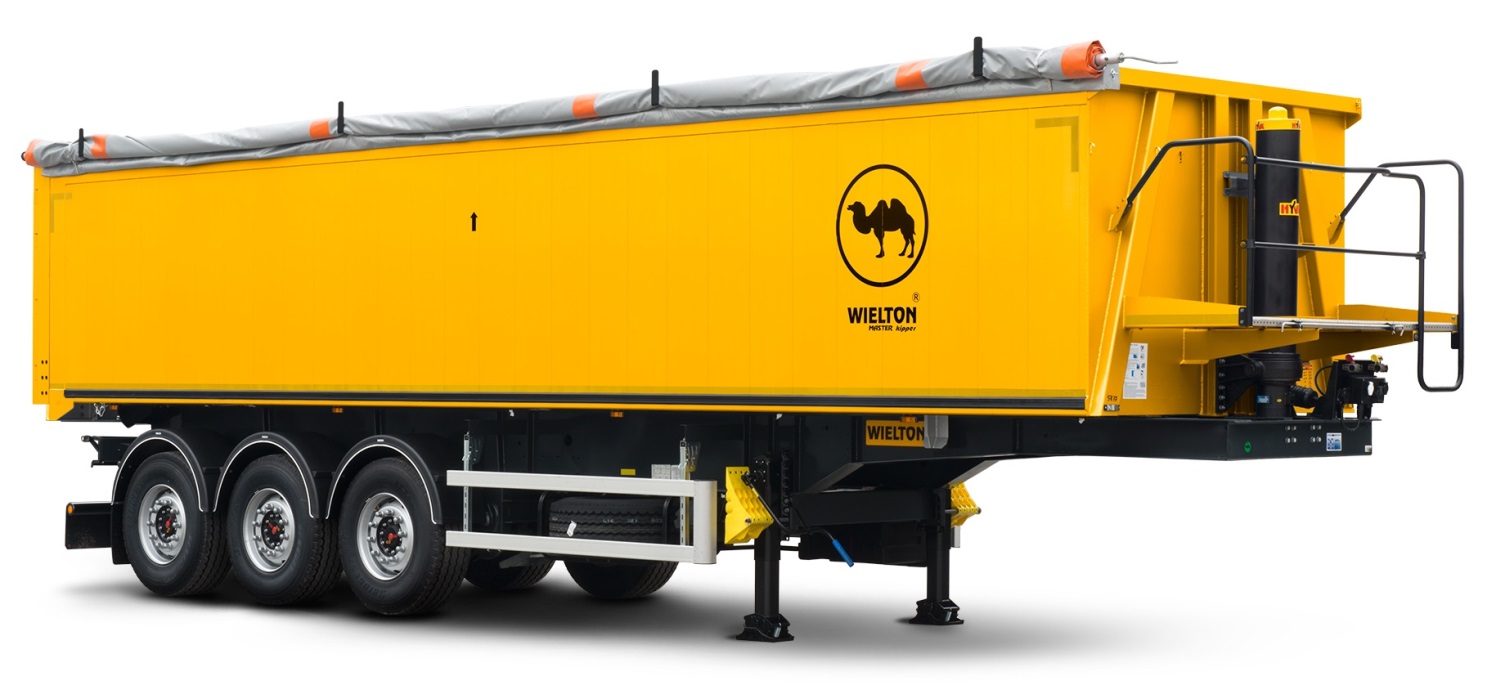 ТЕХНИЧЕСКИЕ ДАННЫЕ:Производитель сохраняет за собой право изменения технических параметров транспортного средства.PамаPамаКузов стальная конструкция из стали DOMEX с повышенной прочностьюдвухдиапазонные опорные ногиплита сцепки с 2-дюймовым шкворнемзадний буфер в соответствии с ЕСЕбоковая защита в соответствии с ЕСЕстальная конструкция из стали DOMEX с повышенной прочностьюдвухдиапазонные опорные ногиплита сцепки с 2-дюймовым шкворнемзадний буфер в соответствии с ЕСЕбоковая защита в соответствии с ЕСЕкузов выполнен из листового алюминия и профилейлестничная площадка на передней стене,задний затвор – воротагидроцилиндр HYVA/BINOTTO без возвратного клапана, укреплённый спереди полуприцепа, без соединительного шлангатент сворачивающийся на бокбалка стягивающая бортаШассиШассикузов выполнен из листового алюминия и профилейлестничная площадка на передней стене,задний затвор – воротагидроцилиндр HYVA/BINOTTO без возвратного клапана, укреплённый спереди полуприцепа, без соединительного шлангатент сворачивающийся на бокбалка стягивающая борта3-осное SAF/BPW барабанное - техническая нагрузка оси до 9000 кг,пневмоподвеска, первая ось поднимается в автоматическом циклеклапан поднятия и опускания грузового кузоваВысота ССУ – 1 200 мм3-осное SAF/BPW барабанное - техническая нагрузка оси до 9000 кг,пневмоподвеска, первая ось поднимается в автоматическом циклеклапан поднятия и опускания грузового кузоваВысота ССУ – 1 200 ммкузов выполнен из листового алюминия и профилейлестничная площадка на передней стене,задний затвор – воротагидроцилиндр HYVA/BINOTTO без возвратного клапана, укреплённый спереди полуприцепа, без соединительного шлангатент сворачивающийся на бокбалка стягивающая бортаСистема торможения WABCO/HALDEXСистема торможения WABCO/HALDEXЭлектрическое оборудованиесоответствует  требованиям ADRавтоматическая регулировка тормозовантиблокировочная система EBS с функцией Vehicle Stability  - „RSP” или  „RSS” или „TRS”соответствует  требованиям ADRавтоматическая регулировка тормозовантиблокировочная система EBS с функцией Vehicle Stability  - „RSP” или  „RSS” или „TRS”24 v в соответствии с ECE и ADR, задние фары комплексные: светодиодные – LED: позиционные вольфрамовые лампочки: свет заднего движения, противотуманные фары, света поворотников освещение номерных знаков, (лампочки) габаритные огни и боковое освещение диодные (LED) светоотражающие таблички, 2 подключаемые розетки и розетки EBS на передней стенке без проводовПокраска	Покраска	24 v в соответствии с ECE и ADR, задние фары комплексные: светодиодные – LED: позиционные вольфрамовые лампочки: свет заднего движения, противотуманные фары, света поворотников освещение номерных знаков, (лампочки) габаритные огни и боковое освещение диодные (LED) светоотражающие таблички, 2 подключаемые розетки и розетки EBS на передней стенке без проводоввсе стальные элементы перед покраской дважды поддаются дробеструйной обработке в автоматических камерах,   покраска производится в автоматических камерах в RAL....Цвет кузова –все стальные элементы перед покраской дважды поддаются дробеструйной обработке в автоматических камерах,   покраска производится в автоматических камерах в RAL....Цвет кузова –24 v в соответствии с ECE и ADR, задние фары комплексные: светодиодные – LED: позиционные вольфрамовые лампочки: свет заднего движения, противотуманные фары, света поворотников освещение номерных знаков, (лампочки) габаритные огни и боковое освещение диодные (LED) светоотражающие таблички, 2 подключаемые розетки и розетки EBS на передней стенке без проводовКолесаКолесаПрочие элементыстальные дискишины 385/65 R 22,5 - 7 штук (BRIDGESTONE, CONTINENTAL)стальные дискишины 385/65 R 22,5 - 7 штук (BRIDGESTONE, CONTINENTAL)2 клина под колёса с креплением,инструментальный ящик с замком6 пластиковых крыльев, задние крылья с брызговикамикорзина на одно запасное колесоДополнительные опцииДополнительные опцииДополнительные опцииШины MICHELINШины BRIDGESTONE R 168/CONTINENTALсчётчик пробегаклапан подъёма и опускания платформы H-S + клапан спускания воздуха из подушек (2 клапаны вместе)Резиновый бризговик на задним бампере на всю ширину полуприцепаМеталическая угловая накладка на последние 4 м бортазадний клапан/воротаШины MICHELINШины BRIDGESTONE R 168/CONTINENTALсчётчик пробегаклапан подъёма и опускания платформы H-S + клапан спускания воздуха из подушек (2 клапаны вместе)Резиновый бризговик на задним бампере на всю ширину полуприцепаМеталическая угловая накладка на последние 4 м бортазадний клапан/воротакорзина/лебёдка для запасного колеса  (доп)боковые дверистальная вкладканестандартный цветссыпной люккосынка под углом 45 - соединяющий борта с поломРезиновый шланг армированый для гидросистемыдве подъёмные оси (первая и третья)ECAS SMARTBOARDГАРАНТИЯ:ГАРАНТИЯ:ГАРАНТИЯ:ГАРАНТИЯ:1 год без лимита пробега.1 год без лимита пробега.1 год без лимита пробега.1 год без лимита пробега.Розничная Цена: ПО ЗАПРОСУРозничная Цена: ПО ЗАПРОСУРозничная Цена: ПО ЗАПРОСУРозничная Цена: ПО ЗАПРОСУАДРЕС ПЕРЕДАЧИ ТОВАРА: АДРЕС ПЕРЕДАЧИ ТОВАРА: АДРЕС ПЕРЕДАЧИ ТОВАРА:  г. Москва г. Москва г. МоскваСРОК ПОСТАВКИ: СРОК ПОСТАВКИ: СРОК ПОСТАВКИ: ПО СОГЛАСОВАНИЮ! ПО СОГЛАСОВАНИЮ! ПО СОГЛАСОВАНИЮ! ТЕХНИЧЕСКИЕ ДАННЫЕ:ТЕХНИЧЕСКИЕ ДАННЫЕ:ТЕХНИЧЕСКИЕ ДАННЫЕ:Чертеж и технические данные присланы в приложении настоящего предложения. Все массы указаны без опционного оборудования и запасного колеса с допуском  +/-5%. Чертеж и технические данные присланы в приложении настоящего предложения. Все массы указаны без опционного оборудования и запасного колеса с допуском  +/-5%. Чертеж и технические данные присланы в приложении настоящего предложения. Все массы указаны без опционного оборудования и запасного колеса с допуском  +/-5%. СЕРТИФИКАЦИЯ:СЕРТИФИКАЦИЯ:СЕРТИФИКАЦИЯ:Техника сертифицирована согласно ТР ТС 018/2011.Техника сертифицирована согласно ТР ТС 018/2011.Техника сертифицирована согласно ТР ТС 018/2011.KВысота седлаmm1 200АВнешняя длинаmm12 750BВнутренняя длинаmm11 500MВнешняя ширинаmm2 550NШирина внутренняяmm2 460FВнешняя высотаmm3 330EВнутренняя высотаmm1 800LКолесная колеяmm2100 / 2040HМежосевое расстояниеmm1 310HЗадний свесmm2 180DРасстановка: шип – первая осьmm6 240RВнешний радиусmm1 545IВысота полаmm1 530 Максимальный угол высыпки  Максимальный угол высыпки -~43~43Допустимый полный весДопустимый полный весkg39 000Собственный весСобственный весkg7 600Нагрузка на осьНагрузка на осьkg3 x 9000Нагрузка на седлоНагрузка на седлоkg12 000КубатураКубатураm350